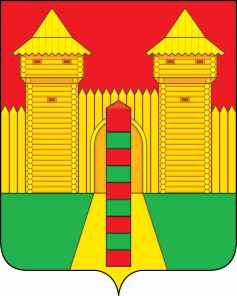 АДМИНИСТРАЦИЯ  МУНИЦИПАЛЬНОГО  ОБРАЗОВАНИЯ «ШУМЯЧСКИЙ   РАЙОН» СМОЛЕНСКОЙ  ОБЛАСТИПОСТАНОВЛЕНИЕот 15.08.2023г. № 353        п. ШумячиВ соответствии со статьей 14 Федерального закона от 06.10.2003 № 131-ФЗ «Об общих принципах организации местного самоуправления в Российской Федерации», Жилищным кодексом Российской Федерации Администрация муниципального образования «Шумячский район» Смоленской областиП О С Т А Н О В Л Я Е Т:                 1. Постановление Администрации муниципального образования «Шумячский район» Смоленской области от 02.08.2023 г. № 333 «О расторжении договоров найма» признать утратившим силу.2. Постановление Администрации муниципального образования «Шумячский район» Смоленской области от 10.08.2023 г. № 343 «О внесении изменений в постановление Администрации муниципального образования «Шумячский район» Смоленской области» признать утратившим силу.Глава муниципального образования «Шумячский район» Смоленской области                                        А. Н. ВасильевО признании утратившим силу постановления Администрации муниципального образования «Шумячский район» Смоленской области от 02.08.2023г. № 333 